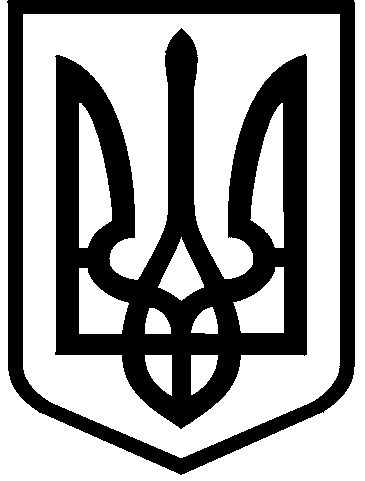 КИЇВСЬКА МІСЬКА РАДАІХ СКЛИКАННЯПОСТІЙНА КОМІСІЯ З ПИТАНЬ РЕГУЛЯТОРНОЇ ПОЛІТИКИ01044, м. Київ, вул. Хрещатик, 36, каб. 1012                                                                    тел./факс: (044) 202-70-52____________№_______________на №____________ від__________ПРОЄКТвул. Хрещатик, 36, 10-й поверх, каб. 101717 вересня 2021 року, о 10.00Порядок  деннийзасідання постійної комісії Київської міської ради з питань регуляторної політики Розділ 1. Розгляд проєктів  рішень, регуляторних актів та звернень Державної регуляторної служби України.1.1.  Про розгляд та обговорення питань щодо організації роботи постійної комісії Київської міської ради з питань регуляторної політики.Доповідач: голова постійної комісії Київської міської ради з питань регуляторної політики – Кириленко Ігор Іванович.Про розгляд проєкту рішення «Про внесення змін у додаток до рішення Київської міської ради від 13.05.2021 № 952/993 «Про затвердження плану діяльності Київської міської ради з підготовки проєктів регуляторних актів на 2021 рік».Доповідач: голова постійної комісії Київської міської ради з питань регуляторної політики – Кириленко Ігор Іванович;начальник Управління екології та природних ресурсів виконавчого органу Київської міської ради (Київської міської державної адміністрації) – Возний Олександр Іванович;директор Департаменту соціальної політики виконавчого органу Київської міської ради (Київської міської державної адміністрації) - Світлий Руслан Валентинович. Про розгляд проєкту рішення «Про внесення змін у додаток до рішення Київської міської ради від 13.05.2021 № 952/993 «Про затвердження плану діяльності Київської міської ради з підготовки проєктів регуляторних актів на 2021 рік» (від 07.07.2021 № 08/231-2348/ПР).Доповідач: голова постійної комісії Київської міської ради з питань регуляторної політики – Кириленко Ігор Іванович;депутат Київської міської ради – Прокопів Володимир Володимирович. Про розгляд проєкту рішення «Про внесення змін до плану діяльності Київської міської ради з підготовки проєктів регуляторних актів на 2021 рік» (від 12.08.2021 № 08/231-3048/ПР).Доповідач: голова постійної комісії Київської міської ради з питань регуляторної політики – Кириленко Ігор Іванович;депутат Київської міської ради – Трубіцин Владислав Сергійович.Про розгляд проєкту рішення «Про внесення змін до Правил благоустрою міста Києва, затверджених рішенням Київської міської ради від 25 грудня 2008 року № 1051/1051, щодо надання пільг при користуванні місцями для платного паркування» (від 19.04.2021 № 08/231-1337/ПР). Доповідач: голова постійної комісії Київської міської ради з питань регуляторної політики – Кириленко Ігор Іванович;депутат Київської міської ради – Порайко Андрій Миколайович. Про розгляд проєкту рішення «Про внесення змін до рішення Київської міської ради «Про Правила благоустрою міста Києва № 1051/1051 від 25 грудня 2008 року» (від 16.08.2021 № 08/231-3066/ПР)Доповідач: голова постійної комісії Київської міської ради з питань регуляторної політики – Кириленко Ігор Іванович;депутат Київської міської ради – Пашинна Лілія Василівна.Про розгляд листа Державної регуляторної служби України стосовно необхідності винесення на розгляд сесії Київської міської ради питання  про втрату чинності рішення від 23 червня 2011 року № 242/5629 «Про встановлення місцевих податків і зборів у м. Києві» (зі змінами та доповненнями). Доповідач: голова постійної комісії Київської міської ради з питань регуляторної політики – Кириленко Ігор Іванович.Про розгляд пропозицій до проєкту Положення про постійні комісії Київської міської ради.Доповідач: голова постійної комісії Київської міської ради з питань регуляторної політики – Кириленко Ігор Іванович.Розділ 2. Розгляд звітів про відстеження результативності регуляторних актів Про заслуховування щорічного звіту Київського міського 
голови В. Кличка про здійснення державної регуляторної політики виконавчим органом Київської міської ради (Київською міською державною адміністрацією).Доповідач: виконувач обов’язків директора Департаменту промисловості та розвитку підприємництва виконавчого органу Київської міської ради (Київської міської державної адміністрації) – Костіков Володимир Володимирович.Про розгляд звіту про повторне відстеження результативності регуляторного акта – рішення Київської міської ради від 
24 жовтня 2019 року № 9/7582 «Про внесення змін до Порядку розміщення вивісок у місті Києві, затвердженого рішенням Київської міської ради 
від 20 квітня 2017 року № 224/2446».Доповідач: начальник Управління з питань реклами виконавчого органу Київської міської ради (Київської міської державної адміністрації) – Поліщук Оксана Миколаївна.Про розгляд звіту про повторне відстеження результативності регуляторного акта - рішення Київської міської ради від 19 грудня 2019 року 
№ 470/8043 «Про затвердження Порядку організації та проведення недержавних масових заходів релігійного, культурно-просвітницького, спортивного, видовищного та іншого характеру в місті Києві»Доповідач: начальник відділу координації та моніторингу проведення масових заходів у місті Києві та реалізації проектів апарату виконавчого органу Київської міської ради (Київської міської державної адміністрації) – Воронін Кирил Кирилович.Про розгляд звіту про повторне відстеження результативності регуляторного акта - рішення Київської міської ради від 24 жовтня 2019 року 
№ 17/7590 «Про затвердження Порядку надання фінансової підтримки з бюджету міста Києва громадським організаціям фізкультурно-спортивної спрямованості міста Києва на конкурсних засадах».Доповідач: директор Департаменту молоді та спорту виконавчого органу Київської міської ради (Київської міської державної адміністрації) – Хан Юлія Миколаївна.Про розгляд звіту про повторне відстеження результативності регуляторного акта - рішення Київської міської ради від 12 березня 2020 року 
№ 236/8406 «Про встановлення плати за доступ до елементів інфраструктури об’єктів будівництва, транспорту, енергетики, кабельної каналізації електрозв’язку, будинкової розподільної мережі комунальної власності територіальної громади міста Києва».Доповідач: директор Департаменту економіки та інвестицій виконавчого органу Київської міської ради (Київської міської державної адміністрації) – Мельник Наталія Олегівна.Про розгляд звіту про повторне відстеження результативності регуляторного акта - рішення Київської міської ради від 12 листопада 2019 року № 60/7633 «Про внесення змін до Положення про фінансово-кредитну підтримку суб’єктів малого та середнього підприємництва у місті Києві, затвердженого рішенням Київської міської ради від 21 вересня 2017 року № 46/3053».Доповідач: виконувач обов’язків директора Департаменту промисловості та розвитку підприємництва виконавчого органу Київської міської ради (Київської міської державної адміністрації) – Костіков Володимир Володимирович.Про розгляд звіту про періодичне відстеження результативності регуляторного акта - рішення Київської міської ради від 22 травня 2013 року 
№ 340/9397 «Про деякі заходи впорядкування руху вантажних автомобілів у м.Києві».Доповідач: директор Департаменту транспортної інфраструктури виконавчого органу Київської міської ради (Київської міської державної адміністрації) – Кандибор Руслан Васильович.Про розгляд звіту про періодичне відстеження результативності регуляторного акта - рішення Київської міської ради від 20 квітня 2017 року 
№ 241//2463 «Про затвердження Порядку набуття прав на землю із земель комунальної власності у місті Києві».Доповідач: директор Департаменту земельних ресурсів виконавчого органу Київської міської ради (Київської міської державної адміністрації) – Пелих Валентина Миколаївна.Розділ 3. Різне. Інформація  до відомаГолова постійної комісії                  	                       Ігор КИРИЛЕНКО